								Toruń, 7 czerwca 2023 roku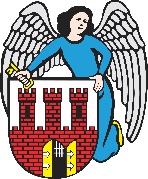     Radny Miasta Torunia        Piotr Lenkiewicz								Sz. Pan								Michał Zaleski								Prezydent Miasta ToruniaWNIOSEKPowołując się na § 18 Statutu Rady Miasta Torunia w nawiązaniu do § 36 ust. 4 Regulaminu Rady Miasta Torunia zwracam się do Pana Prezydenta z wnioskiem:- o zmianę nazwy przystanku MZK „stacja benzynowa” znajdującego się na ul. Łódzkiej (w okolicach stacji BP oraz Orlen)UZASADNIENIENazwa przystanku „stacja benzynowa” choć wskazuje obiekt, który zapewne jest utrwalony w pamięci mieszkańców, jest bardzo bezduszna. Coraz bardziej utożsamiamy się z lokalnymi społecznościami, osiedlami w których mieszkamy. Stąd propozycja aby np. w drodze kooperacji z Radą Okręgu Stawki zaproponować nową nazwę zarekomendowaną przez Radę wspólnie z mieszkańcami – wychodząc z propozycją bazową np. „Stawki Południowe”                                                                         /-/ Piotr Lenkiewicz										Radny Miasta Torunia